Government of Russian FederationFederal State Autonomous Educational Institution of High ProfessionalEducation«National Research University Higher School of Economics»National Research UniversityHigher School of EconomicsFaculty of Computer ScienceSyllabus for the course     «Network Science»             (Анализ сетевых структур)010402 «Applied Mathematics and Informatics»,«Data Science» Master programAuthors:Leonid Zhukov, Ph.D, professor, lzhukov@hse.ruIlya Makarov, senior lecturer, iamakarov@hse.ruApproved by: Head of Data Analysis and Artificial Intelligence Department, Sergey O. KuznetsovRecommended by:Moscow, 20151.  TeachersAuthor, lecturer: Leonid Zhukov, National Research University Higher School of Economics, Department of Data Analysis and Artificial Intelligence, professorTutor: Ilya Makarov, National Research University Higher School of Economics, Department of Data Analysis and Artificial Intelligence, senior lecturer, deputy head2.  Scope of UseThe present program establishes minimum demands of students’ knowledge and skills, and determines content of the course.The present syllabus is aimed at department teaching the course, their teaching assistants, and students of the Master of Science program 010402 «Data Sciences»,This syllabus meets the standards required by:Educational standards of National Research University Higher School of Economics; Educational program «Data Science» of Federal Master’s Degree Program 010402 «Applied Mathematics and Informatics», 2015; University curriculum of the Master’s program in «Data Science» for 2015. Summary The course “Network Science” introduces students to new and actively evolving interdisciplinary field of network science. Started as a study of social networks by sociologists, it attracted attention of physicists, computer scientists, economists, computational biologists, linguists and others and become a truly interdisciplinary field of study. In spite of the variety of processes that form networks, and objects and relationships that serves as nodes and edges in these networks, all networks poses common statistical and structural properties. The interplay between order and disorder creates complex network structures that are the focus of the study. In the course we will consider methods of statistical and structural analysis of the networks, models of network formation and evolution and processes developing on network. Special attention will be given to the hands-on practical analysis and visualization of the real world networks using available software tools and modern programming languages and libraries.4.  Learning ObjectivesLearning objectives of the course “Network Science” are to familiarize students with a new rapidly evolving filed of network science, and provide practical knowledge experience in analysis of real world network data.5.  Learning outcomesAfter completing the study of the discipline “Network Science”, the student should:Know basic notions and terminology used in network science Understand fundamental principles of network structure and evolution Learn to develop mathematical models of network processes Be capable of analyzing real world network data After completing the study of the discipline “Network Science” the student should have the following competences:6.  Place of the discipline in the Master’s program structureThe course “Network Science” is a course taught in the first year of the Master’s program 010402 “Data Sciences” and is a base course for specialization “Intelligent Systems and Structural Analysis”PrerequisitesThe course is based on knowledge and understanding ofDiscrete mathematics Algorithms and data structures Linear algebra Theory of probability and statistical analysis It also requires some programming experience in one of programming languages:Python Matlab R Schedule One pair consists of 1 academic hour for lecture and 1 academic hour for classes after lecture.8.  Requirements and Grading9. AssessmentThe assessment consists of weekly classwork and homework. Short quizzes are assigned after each lecture through the google-forms to make students pass their homeworks (otherwise the maximal grade for HW will not exceed 4 of 10). Students have to demonstrate their knowledge in each lecture topic concerning both theoretical facts, and practical tasks’ solving. All tasks are connected through the discipline and have increasing complexity. The two practical projects should be presented in class and graded by both, lecturers and students. The weight of a project is three times greater than the weight of each HW.Each technical report should be made in IPython Notebook format.Labs are to be uploaded in DataJoy Group storage.Students obtain the following points per each condition:Correct data analysis – 4 points;Suitable visualization – 3 points;Report completeness and formulas’ descriptions – 2 points;Extra 1 point for overall report evaluation and excellent research and soft skills.Technical details for reports and projects are placed to the corresponding technical section. Final assessment is the final exam. Students have to demonstrate knowledge of theory facts, but the most of tasks would evaluate their ability to solve practical examples, present straight operation, and recognition skills to solve them.The grade formula:The exam will consist of 10 problems, giving 10 points each, total 100 points for the examFinal course mark is obtained from the following formula:Оfinal = 0,6*О cumulative+0,4*Оexam.The grades are rounded in favour of examiner/lecturer with respect to regularity of class and home works. All grades, having a fractional part greater than 0.5, are rounded up.Table of Grade AccordanceCourse Description The following list describes main topics covered by the course with lecture order. Topic 1. Introduction to network science Content: Introduction to new science of networks. Complex networks theory. Basic network properties and metrics. Networks examples. Recommended reading: Chapters 1-3 of Mark Newman. "Networks: An Introduction". Oxford University Press, 2010. Chapters 1,2 of David Easley and John Kleinberg. "Networks, Crowds, and Markets: Reasoning About a Highly Connected World." Cambridge University Press 2010. Supplementary reading:Albert-Laszlo Barabasi and Eric Bonabeau. Scale Free Networks. Scientific American, p 50-59, 2003 Mark Newman. The physics of networks. Physics Today,2008 Stanley Milgram. The Small-World Problem. Psychology Today, Vol 1, No 1, pp 61-67, 1967 J. Travers and S. Milgram. An Experimental Study of the Small World Problem. Sociometry, vol 32, No 4, pp 425-433, 1969 Mark Granovetter. The strengtth of weak ties , American Journal of Sociology, 78(6):1360-1380, 1973. Topic 2. Power laws Content:Power law distribution. Scale-free networks. Pareto distribution, normalization, moments. Zipf’s law. Rank-frequency plot.Recommended reading:Chapter 8 of Mark Newman. "Networks: An Introduction". Oxford University Press, 2010. Chapter 18 of David Easley and John Kleinberg. "Networks, Crowds, and Markets: Reasoning About a Highly Connected World." Cambridge University Press 2010. Supplementary reading:M. E. J. Newman. Power laws, Pareto distributions and Zipf’s law. Contemporary Physics 46(5), 323-351, 2005 Clauset, C.R. Shalizi, M.E.J. Newman. Power-law distributions in empirical data. SIAM Review 51(4), 661-703, 2009 M. Mitzenmacher. A brief history of generative models for power law and lognormal distributions. Internet Mathematics, vol 1, No. 2, pp. 226-251, 2004 M.L. Goldstein, S.A. Morris, and G.G. Yen. Problems with fitting to the power-law distribution, Eur. Phys. J. B 41, pp 255–258, 2004. Topic 3. Models of network formationContent:Erdos-Reni random graph model. Poisson and Bernulli distributions. Distribution of node degrees. Phase transition, gigantic connected component. Diameter and cluster coefficient. Configuration model. Barabasi-Albert model. Preferential attachment. Equation in continues approximation. Time evolution of node degrees. Node degree distribution. Average path length and clustering coefficient. Small world model. Watts-Strogats model. Transition from regular to random. changes in clustering coefficient and average path length.Recommended reading:Chapters 12, 14 of Mark Newman. "Networks: An Introduction". Oxford University Press, 2010. Chapter 20 of David Easley and John Kleinberg. "Networks, Crowds, and Markets: Reasoning About a Highly Connected World." Cambridge University Press 2010. Supplementary reading:P. Erdos and A. Renyi. On random graphs I. Publ. Math. Debrecen, 1959. P. Erdos and A. Renyi. On the evolution of random graphs. Magyar Tud. Akad. Mat. Kutato Int. Koezl., 1960. Duncan J. Watts and Steven H. Strogatz. Collective dynamics of ‘small-world’ networks. . Nature 393:440-42, 1998. AL Barabasi and R. Albert. Emergence of Scaling in Random Networks. Science, 286, 1999 Topic 4. Structure, nodes and links analysisContent:Node centrality metrics, degree centrality, closeness centrality, betweenness centrality, eigenvector centrality. Graph structure based metrics. PageRank, stochastic metric and Perron-Frobenius theorem. Power iterations. Hubs and Authorities. HITS algorithm. Kendall-Tau ranking distance. Structural equivalency metrics. Euclidean and Hamming distance. Correlation coefficient. Cosine similarity. Assortative mixing and homophily. Modularity. Mixing by degree.Recommended reading:Chapter 7 of Mark Newman. "Networks: An Introduction". Oxford University Press, 2010. Chapter 14 of David Easley and John Kleinberg. "Networks, Crowds, and Markets: Reasoning About a Highly Connected World." Cambridge University Press 2010. Supplementary reading:Linton C. Freeman. Centrality in Social Networks. Conceptual Clarification. Social Networks, Vol 1, pp 215-239, 1978 Phillip Bonacich. Power and Centrality: A Family of Measures. American journal of sociology, Vol.92, pp 1170-1182, 1987. S. Brin, L. Page. The PageRank Citation Ranknig: Bringing Order to the Web. John M. Kleinberg. Authoritative Sources in a Hyperlinked Environment. Proc. 9th ACM-SIAM Symposium on Discrete Algorithms, 1998. M. Newman. Mixing patterns in networks. Phys. Rev. E, Vol. 67, p 026126, 200 Topic 5. Network communitiesContent:Network communities. Graph density. Graph pertitioning. Min-cut, quotent and normalized cuts metrics. Divisive and agglomerative algorithms. Repeated bisection. Correlation matrix. Clustering. Edge Betweenness. Newman-Girvin algorithm. Spectral methods. Modularity maximization algorithm (Newman). Approximation algorithms. Randomized min-cut (Karges's algorithm). Probability of finding min-cut. Multilevel paradigm. Multilevel algorithm for power law graphs. Local clustering. Conductance. Nibble Algorithms. Graph motiffs, k-cores, diad and triad censusRecommended reading:Chapter 11 of Mark Newman. "Networks: An Introduction". Oxford University Press, 2010. Supplementary reading:M.E.J. Newman, M. Girvan. Finding and evaluating community structure in networks. Phys. Rev. E 69, 026113, 2004. M.E.J. Newman. Modularity and community structure in networks. PNAS Vol. 103, N 23, pp 8577-8582, 2006 S. E. Schaeffer. Graph clustering. Comp. Sci. Rev., Vol. 1, p 27-64, 2007 D.R. Karger. Global min-cuts in RNC, and other ramifications of a simple min-cut algorithm. Proceedings SODA '93, p. 21-30, 1993 A. Abou-rjeili, G. Karypis. Multilevel algorithms for partitioning power-law graphs. In Proceedings IPDPS '06, p 10, 2006 G.Karypis and V. Kumar. A fast and high quality multilevel scheme for partitioning irregular graphs. SIAM J. on Sci. Comp., Vol. 20, p 359-392, 1998. Daniel A. Spielman, Shang-Hua Teng. A Local Clustering Algorithm for Massive Graphs and Its Application to Nearly Linear Time Graph Partitioning. SIAM Journal on computing, Vol. 42, p. 1-26, 2013 R. Andersen, F. Chung, K. Lang. Local graph partitioning using pagerank vectors. In Proc. FOCS, 2006. S. Fortunato. Community detection in graphs . Physics Reports, Vol. 486, pp. 75-174, 2010 V. Batagelj, M. Zaversnik. An O(m) Algorithms for Cores Decomposition of Networks. 2003 L. da F. Costa, F. A. Rodrigues, et. al. Characterization of complex networks: A survey of measurements.Advances in Physics, Vol. 56, pp. 167-242, 2007 R. Milo, S. Shen-Orr, S. Itzkovitz et al. Network motifs: simple building blocks of complex networks. Science 298 (5594): 824–827, 2002 Topic 6. Diffusion and epidemics on networksContent:Physical diffusion. Diffusion equation. Diffusion on networks. Discrete Laplace operator, Laplace matrix. Solution of the diffusion equation. Random walks on graph. Epidemic models SI, SIS, SIR. Solution of diff. equations. Limiting cases. Modeling of infection propagationRecommended reading:Chapters 6, 17 of Mark Newman. "Networks: An Introduction". Oxford University Press, 2010. Chapter 21 of David Easley and John Kleinberg. "Networks, Crowds, and Markets: Reasoning About a Highly Connected World." Cambridge University Press 2010. Supplementary reading:Lovasz, L. Random walks on graphs: a survey. In Combinatorics, Paul Erdos is eighty. pp. 353 – 397. Budapest: Janos Bolyai Math. Soc., 1993 Chung, Fan R.K. Spectral graph theory (2ed.). Providence, RI: American Math. Soc., 1997 H.W. Hethcote. The Mathematics of Infections Diseases. SIAM Review, Vol. 42, No. 4, pp. 599-653, 2000 Matt. J. Keeling and Ken.T.D. Eames. Networks and Epidemics models Journal R. Soc. Interface, Vol 2, pp 295-307, 2005 G. Witten and G. Poulter Simulations of infections diseases on networks Computers in Biology and Medicine, Vol 37, No. 2, pp 195-205, 2007 M. Kuperman and G. Abramson Small World Effect in an Epidemiological Model., Phys. Rev. Lett., Vol 86, No 13, pp 2909-2912, 2001 Topic 7. Influence propagationContent:Social diffusion. Granovetter's Threshold model of Collective behavior. Most influential nodes in network. Cascades in networks. Basic cascade model. Cascade capacity.Recommended reading:Chapter 19 of David Easley and John Kleinberg. "Networks, Crowds, and Markets: Reasoning About a Highly Connected World." Cambridge University Press 2010. Supplementary reading:Mark S. Granovetter. Threshold Models of Collective Behavior. American Journal of Sociology Vol. 83, No. 6, pp. 1420-1443, 1978. H. Peyton Young. The Diffusion of Innovations in Social Networks. In L. E. Blume and S. N. Durlauf (eds.), The Economy as an Evolving Complex System III (2003) D. Kempe, J. Kleinberg, E. Tardos. Maximizing the Spread of Influence through a Social Network. In Proc. KDD 2003. D. Watts. A simple model of global cascades on random networks. Proc. Natl. Acad. Sci., vol. 99 no. 9, 5766-5771, 2002. D. Kempe, J. Kleinberg, E. Tardos. Influential Nodes in a Diffusion Model for Social Networks. Lecture Notes in Computer Science, Eds C. Luis, I.Giuseppe et.al, 2005 S. Morris. Contagion. Review of Economic Studies 67, 57-78, 2000. L.Backstrom, D. Huttenlocher, J. Kleinbrg, X. Lan, Group Formation in Large Social Networks: Membership, Growth and Evolution, In Proc. KDD 2006. J.L. Iribarren, E. Moro, Impact of Human Activity Patterns on the Dynamics of Information Diffusion, Phys. Rev. Letters, Vol 103, 038702, 2009 J. Leskovec, L. Adamic, B. Huberman, The Dynamics of Viral Marketing, EC 2006 Topic 8. Information cascadesContent:Observational learning. Information cascades.Recommended reading:Chapter 16 of David Easley and John Kleinberg. "Networks, Crowds, and Markets: Reasoning About a Highly Connected World." Cambridge University Press 2010. Supplementary reading:Chapter 19 of David Easley and John Kleinberg. "Networks, Crowds, and Markets: Reasoning About a Highly Connected World." Cambridge University Press 2010. A. V. Banerjee. A Simple Model of Herd Behavior. The Quarterly Journal of Economics, Vol. 107, No. 3, pp. 797-817, 1992. S. Bikhchandani, D Hirshleifer and I.Welch. A Theory of Fads, Fashion, Custom, and Cultural Change as Information Cascades. Journal of Political Economy. Vol. 100, pp. 992-1026, 1992. S. Bikhchandani, D Hirshleifer and I.Welch. Learning from the Behavior of Others: Conformity, Fads, and Informational Cascades L. Anderson and C. Halt. Information Cascades in the Laboratory. The American Economic Review, Vol. 87, No. 5 (Dec., 1997), pp. 847-862 Pierre Lemieux. Following the Herd . Regulation, Winter 2003-2004 Topic 9. Evolving networks and link predictionContent:Network growth. Shrinking diameter. Link reciprocity. Link prediction problem. Supervised learning for prediction.Recommended reading:L. Backstrom, J. Leskovec. Supervised Random Walks: Predicting and Recommending Links in Social Networks. In Proc. WSDM, 2011 D. Liben-Nowell, J. Kleinberg. The Link Prediction Problem for Social Networks. Proc. CIKM, 2003. J. Leskovec, L. Backstrom, R. Kumar, A. Tomkins. Microscopic Evolution of Social Networks. In Proc. KDD 2008. J. Leskovec, J. Kleinberg, C. Faloutsos. Graph Evolution: Densification and Shrinking Diameters. ACM TKDD, 2007. Supplementary reading:P. D’haeseleer, S. Liang, R. Somogyi. Genetic network inference: from co-expression clustering to reverse engineering. Bioinformatics, vol. 16, 2000. G. Kossinets, D.J. Watts. Empirical Analysis of an Evolving Social Network. Science, 2006. R. Kumar, J. Novak, A. Tomkins. Structure and evolution of online social networks. In Proc. KDD, 2006. Topic 10. Network visualization Content:Visual exploration. Graph layouts: radial, force directed, spectral. Matrix visualization.Recommended reading:“Handbook of Graph Drawing and Visualization”, Eds Roberto Tamassia, CRC Press, 2013 Brandes, Ulrik, and Dorothea Wagner. "Analysis and visualization of social networks." Graph drawing software. Springer Berlin Heidelberg, 2004. 321-340. Nathalie Henry and Jean-daniel Fekete. “MatrixExplorer: a Dual-Representation System to Explore Social Networks, IEEE Transactions on Visualization and Computer Graphics, 2006. v12 , pp 677-684. Supplementary reading:V. Batagelj and A. Mrvar. Pajek-analysis and visualization of large networks. Springer, 2003. Bastian M., Heymann S., Jacomy M. (2009). Gephi: an open source software for exploring and manipulating networks. In Proc ICWSM 2009. 3.         Henry, N.; Fekete, J.; McGuffin, M.J., "NodeTrix: a Hybrid Visualization of Social             Networks," Visualization and Computer Graphics, IEEE Transactions on , vol.13, no.6,             pp.1302,1309, Term Educational Technology The following educational technologies are used in the study process:discussion and analysis of the results of the home task in the group; individual education methods, which depend on the progress of each student; analysis of skills to formulate common problem in terms of mathematics and solve it; The course is used to be in format of teleconference lectures. Recommendations for course lecturer Course lecturer is advised to use interactive learning methods, which allow participation of the majority of students, such as slide presentations, combined with writing materials on board, and usage interactive programming environments for demonstration purposes. The course is intended to be adaptive, but it is normal to differentiate tasks in a group if necessary, and direct fast learners to solve more complicated tasks.13. Recommendations for studentsThe course is interactive. Lectures are combined with classes. Students are invited to ask questions and actively participate in-group discussions. There will be special office hours for students, which would like to get more precise understanding of each topic. Teaching assistant will also help you. All tutors are ready to answer your questions online by official e-mails that you can find in the “contacts” section.Sample final exam questions Some social network has an exponential destribution of node degrees, given by P(k) = Ce−ak, where C and a are constants and a is given. Find the fraction of the network nodes that have no more than k0 neigbours. Use continues approximation kmin = 0, kmax = ∞. Consider random walk on the undirected graph given below. Calculate the probability of being on the node #9 in the limit of large time. 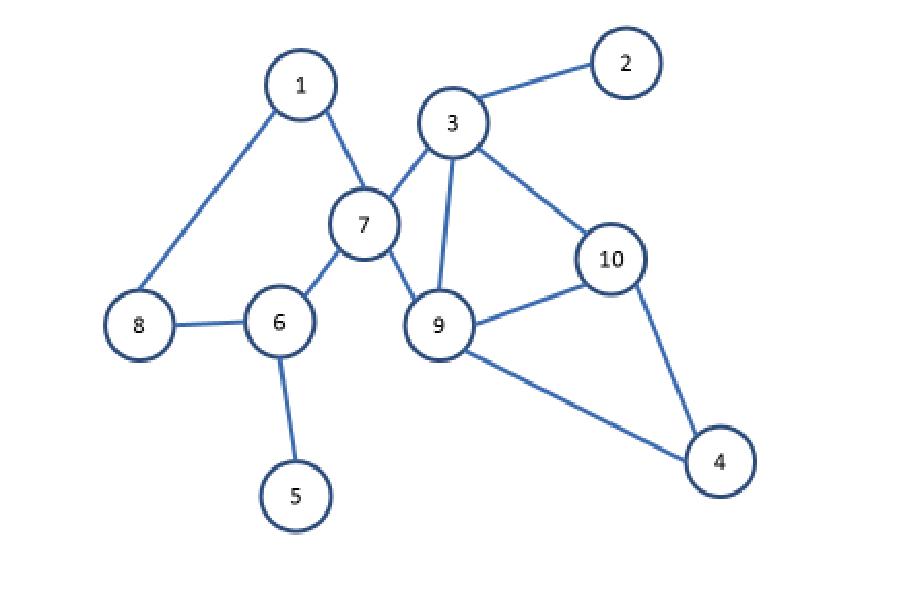 Describe Zipf’s law. What is the connection between Zipf’s law and power law distributions? Calculate node desgree destributions in the Barabasi-Albert model with uniform probability of attachment P(k) = 1/(m_0 + T) Which of the graphs given below has been most likely generated form Erdos-Renyi model with N=5 and p=0.3 Why? Which one couldn’t be generated by that model? 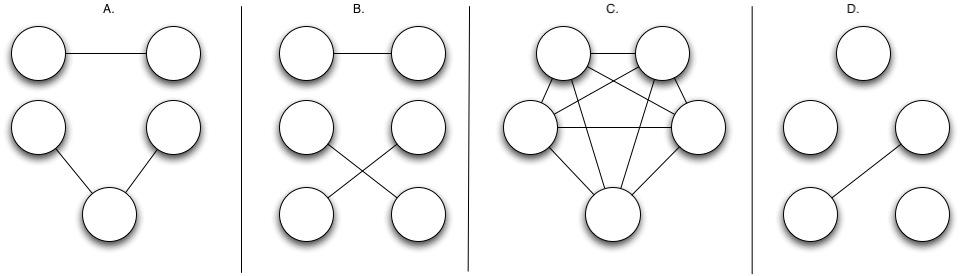      15.    Reading and Materials      15.1     Required Reading Mark Newman. "Networks: An Introduction". Oxford University Press, 2010. David Easley and John Kleinberg. "Networks, Crowds, and Markets: Reasoning About a Highly Connected World." Cambridge University Press 2010. Recommended Reading Stanley Wasserman and Katherine Faust. "Social Network Analysis. Methods and Applications." Cambridge University Press, 1994 Matthew O. Jackson. "Social and Economic Networks". Princeton University Press, 2010. List of review papers R. Albert and A-L. Barabasi. Statistical mechanics of complex networks. Rev. Mod. Phys, Vol. 74, p 47-97, 2002 M. E. J. Newman. The Structure and Function of Complex Networks. SIAM Review, Vol. 45, p 167-256, 2003 S. Boccaletti et al. Complex networks: Structure and dynamics. Phys. Reports, Vol. 424, p 175-308, 2006 S. N. Dorogovtsev and J. F. F. Mendes. Evolution of Networks. Adv. Phys. Vol. 51, N 4, p 1079-1187 Course telemaintenance All material of the discipline are posted in informational educational site at NRU HSE portal www.cs.hse.ru/ai, http://www.leonidzhukov.net/hse/2016/networks/,  https://github.com/MakarovIA/networks and DataJoy Group.Students are provided with links to research papers, electronic books, data and software via different cloud services and tools.Equipment The course requires a laptop, projector, and acoustic systems.It also requires opportunity to install programming software, such as:Python Matlab R on student personal computers.	One of core ways is to use the service www.getdatajoy.com or use installed software on Amazon Web-server.Lecture materials, course structure and syllabus are prepared by Leonid Zhukov and Ilya MakarovDescriptors (indicatorsDescriptors (indicatorsDescriptors (indicatorsDescriptors (indicatorsDescriptors (indicatorsDescriptors (indicatorsEducative forms and methodsEducative forms and methodsEducative forms and methodsEducative forms and methodsCompetenceCompetenceCompetenceCompetenceCompetenceCodeCode (UC)of achievement of theof achievement of theof achievement of theof achievement of theof achievement of theof achievement of theaimed at generation andaimed at generation andaimed at generation andaimed at generation andresult)result)development of the competencedevelopment of the competencedevelopment of the competencedevelopment of the competenceThe  ability  toThe  ability  toThe  ability  toThe  ability  toThe  ability  toSC-1SC-М1The student is able toThe student is able toThe student is able toThe student is able toThe student is able toLecturesandtutorials,groupreflect developedreflect developedreflect developedreflect developedreflect developedreflect developedreflect developedreflect developedreflect developeddiscussions, presentations, paperdiscussions, presentations, paperdiscussions, presentations, paperdiscussions, presentations, papermethodsmethodsofmathematical methodsmathematical methodsmathematical methodsmathematical methodsmathematical methodsmathematical methodsreviews.activity.activity.to network sciencesto network sciencesto network sciencesto network sciencesto network sciencesThe  ability  toThe  ability  toThe  ability  toThe  ability  toThe  ability  toSC-2SC-М2The student is able toThe student is able toThe student is able toThe student is able toThe student is able toThe student is able toClasses, home works.Classes, home works.Classes, home works.proposeproposeamodelmodelimproveimproveanddevelopdevelopdevelopto invent and testto invent and testto invent and testto invent and testto invent and testresearchresearchmethodsmethodsmethodsofmethodsmethodsandlinearoptimization,optimization,optimization,optimization,toolstoolsofapproximationapproximationapproximationandandprofessionalprofessionalprofessionalprofessionalcomputationalcomputationalcomputationalproblemproblemproblemactivityactivitysolvation.solvation.CapabilityCapabilityCapabilityofSC-3SC-М3ThestudentstudentobtainobtainHome tasks, paper reviews,Home tasks, paper reviews,Home tasks, paper reviews,Home tasks, paper reviews,developmentdevelopmentdevelopmentdevelopmentofnecessarynecessaryknowledgeknowledgeknowledgeknowledgenewnewresearchresearchresearchin  networkin  networkin  networkscience,science,science,methods,methods,methods,changechangewhichissufficientsufficientsufficienttoofscientificscientificscientificanddevelop newdevelop newdevelop newmethodsmethodsmethodsindustrialindustrialindustrialprofileprofileon other scienceson other scienceson other scienceson other sciencesof self-activitiesof self-activitiesof self-activitiesof self-activitiesof self-activitiesThe  ability  toThe  ability  toThe  ability  toThe  ability  toThe  ability  toPC-5IC-The student is able toThe student is able toThe student is able toThe student is able toThe student is able toThe student is able toLecturesandtutorials,groupdescribedescribeM5.3_5.describedescribenetworknetworknetworkdiscussions, presentations, paperdiscussions, presentations, paperdiscussions, presentations, paperdiscussions, presentations, paperproblemsproblemsproblemsand4_5.6_2.problemsproblemsproblemsproblemsproblemsinreviews.situationssituationssituationsof4.1terms of computationalterms of computationalterms of computationalterms of computationalterms of computationalterms of computationalprofessionalprofessionalprofessionalprofessionalmathematics.mathematics.mathematics.activityactivityintermstermsofhumanitarian,humanitarian,humanitarian,humanitarian,economiceconomiceconomicandsocial sciences tosocial sciences tosocial sciences tosocial sciences tosocial sciences tosolvesolveproblemsproblemsproblemswhichwhichoccuroccuracrossacrosssciences,sciences,sciences,inalliedalliedprofessionalprofessionalprofessionalprofessionalfields.fields.The  ability  toThe  ability  toThe  ability  toThe  ability  toThe  ability  toPC-8SPC-M3The student is able toThe student is able toThe student is able toThe student is able toThe student is able toThe student is able toDiscussion of paper reviews;Discussion of paper reviews;Discussion of paper reviews;Discussion of paper reviews;detect,detect,transmittransmittransmitidentifyidentifymathematicalmathematicalmathematicalmathematicalcross discipline lecturescross discipline lecturescross discipline lecturescommon goals incommon goals incommon goals incommon goals incommon goals inaspectinnetworknetworknetworktheprofessionalprofessionalprofessionalprofessionalresearchresearchevaluateevaluateevaluateandsocialsocialcorrectness of the usedcorrectness of the usedcorrectness of the usedcorrectness of the usedcorrectness of the usedcorrectness of the usedactivitiesactivitiesactivitiesmethods,methods,andandtheirtheirapplicabilityapplicabilityapplicabilityineacheachcurrent situationcurrent situationcurrent situationcurrent situationContact hoursContact hours№TopicTotal hoursSelf-study№TopicTotal hoursLecturesSeminarsSelf-studyLecturesSeminars1Introduction to network science93242Power laws133283Models of network formation153484Structure, nodes and links analysis173685Network communities173686Diffusion and epidemics on networks153487Influence propagation173688Information cascades153489Evolving networks and link prediction1736810Network visualization17368Total152304676Type ofgradingType ofCharacteristicsType ofgradingworkType ofgradingwork34Type ofgradingHomework44Solving homework tasksandType ofgradingHomework44examples.Type ofgradingexamples.Type ofgradingSpecialType ofgradingSpecialIndependent  modellingandType ofgradinghomeworkIndependent  modellingandType ofgradinghomework11verification of research papersverification of research papersType ofgrading–  research11verification of research papersverification of research papersType ofgrading–  researchresultsType ofgradingprojectsresultsType ofgradingprojectsType ofgradingMid Term Exam1Type ofgradingFinal Exam1Written examTen-pointFive-pointGrading ScaleGrading Scale1- very bad2– badUnsatisfactory - 2FAIL3– no pass4– passSatisfactory – 35– highly passSatisfactory – 35– highly pass6– goodGood – 47– very goodGood – 4PASS7– very goodPASS8– almost excellent9– excellentExcellent – 510 – perfect10 – perfect